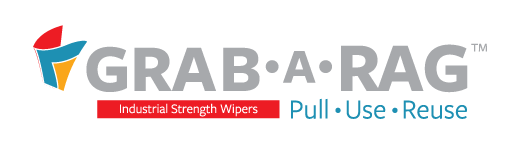 Multipurpose microfiber rags always at your fingertips. 50 Reusable microfiber rags with edgeless technology come in a convenient pop-up dispenser for grab and go cleaning.Edgeless TechnologyMade with super absorbent terry microfiberRags will not unravel, fray or scratchCan be used wet or dry, with or without chemicalsPop up dispenser for grab and go cleaningAbsorbs oil quickly and wipes grease easilyCan be used for interior dusting, windows & mirrors and exterior cleaning.Wash, use and reuse several times!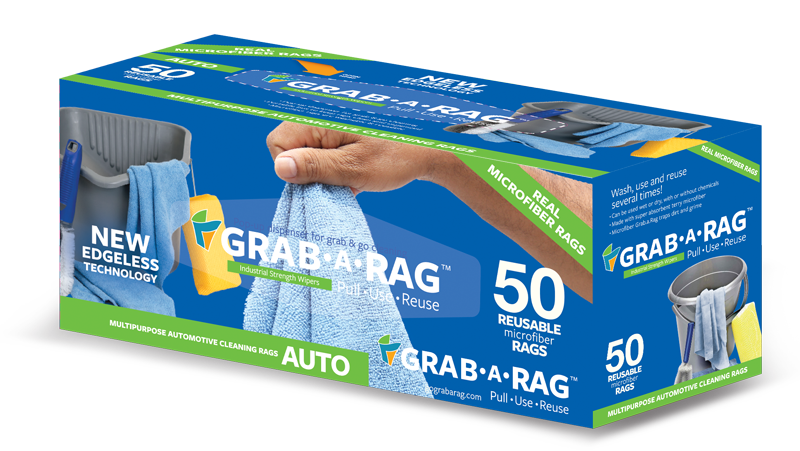 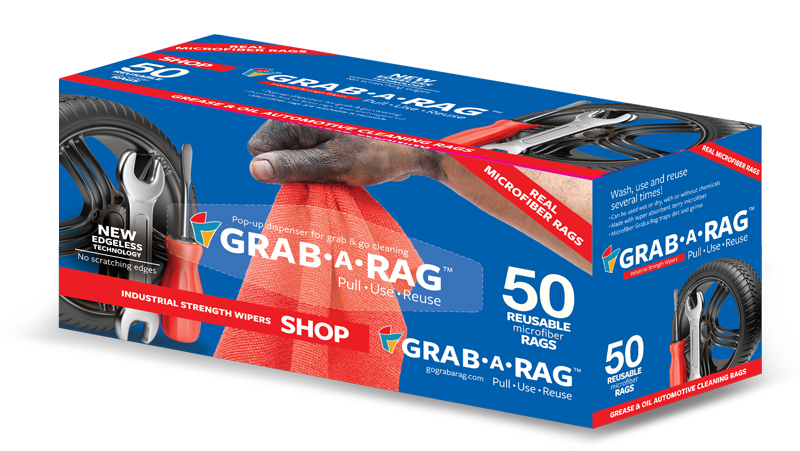 